МАГИСТРАТУРИ, СТИПЕНДИИ, СТАЖОВЕMA in European History and CivilizationApplications are now being accepted for the Europaeum’s 2013-2014 MA programme in European History and Civilization with terms spent at Leiden, Paris and Oxford. This programme offers graduate students a special opportunity to deepen their knowledge of European history and institutions, their philosophical and historical backgrounds and underpinnings, and their social and economic contexts, through the lens of three different university worlds. This knowledge plays an increasingly crucial role in practical decision-making and strategic planning, where Europe-wide and global contact and negotiation is required. For further information, see Application details on our website. Final deadline: June 1st, 2013.Стипендии за европейска магистратура по история на жените и половетеПроектът "Матилда", който представлява съвместна магистърска програма по история на жените и половете на няколко европейски университета, обяви началото на кандидат-студентския си прием.  Магистратурата е част от програмата за студентски обмен "Еразмус мундус". Продължителността й е две години, а приемащите ВУЗ-ове са: Universität Wien (Австрия), Софийски университет "Св. Климент Охридски", Université Lumière в град Лион (Франция), Central European University (CEU) в Будапеща (Унгария) и University of Nottingham (Англия). Бъдещите студенти могат да очакват да се обучават поне в две от партньорски институции. Част от магистратурата е и двуседмичен интензивен курс през лятото, чиято цел е да събере всички студенти от програмата с преподавателите, за да затвърдят сътрудничеството си.От кандидатите се изисква да притежават бакалавърска степен в областта на хуманитарните или социални науки. Те могат да подават заявления за финансова помощ, включително пълни стипендиантски пакети или намаляване на учебната такса, в зависимост от академични им постижения. Разходите по студентската мобилност в рамките на магистратурата ще бъдат покрити по програмата "Еразъм".Документите за кандидатстване включват мотивационно писмо на английски език, две академични препоръки и автобиография. Подробна информация има на официалната страница на програмата.Краен срок: 6 май 2013 г. Стипендии за MBA програма във ВиенаWU Executive Academy , част от Виенския университет по икономика и бизнес, обяви стипендии за избрани Professional MBA специализации. Паричната помощ ще се отпуска въз основа на заслугите на кандидатите, а възможността е отворена за граждани от всички националности.Стипендиите на академията са частични и покриват до 50% от учебната такса. Те ще се присъждат по време на цялата година за следните специализации на професионалните МВА програми: Професионална MBA "Контрол" (Professional MBA Controlling)Професионална MBA "Финанси" (Professional MBA) Професионална MBA "Енергиен мениджмънт" (Professional MBA Energy Management)Професионална MBA "Маркетинг и продажби" (Professional MBA Marketing & Sales)Професионална MBA "Управление на проекти и процеси" (Professional MBA Project & Process Management).Кандидатите трябва да имат завършено висше образование (поне бакалавърска степен) и минимум три години трудов стаж в подходяща област, сходна на тази, за която кандидатстват. Също така те трябва да имат силна мотивация, да нямат финансова възможност сами да покрият цялата сума и да са под 40 годишна възраст. Освен стандартните документи за кандидатстване, желаещите за стипендия трябва да предоставят мотивационно писмо, препоръка и актуална справка за доходите си. Допълнителна информация за стипендиите и за начините на кандидатстване може да откриете на официалната страница на институцията.Крайният срок за програмите, които започват през есента на 2013 г., е 30 юни.Пълна стипендия за летен курс в London School of EconomicsAleksander Foundation отпуска пълна стипендия за триседмичен курс по "Инвестиционни анализи: Теория и практика", който ще се проведе в London School of Economics от 28 юли до 17 август 2013 г. Стипендията покрива разходите за път, настаняване, дневни и такса за курса.Кандидатите трябва да бъдат в четвъртата година от следването си по икономика или финанси в акредитиран български университет. Също така те трябва да са завършили успешно курс по математика, статистика и финанси, да имат отлични академични постижения и да владеят английски език на много добро ниво.На първия етап от конкурса желаещите да кандидатстват трябва да изпратят автобиография (до две страници) и есе по зададена тема. Документите трябва да се изпратят на адрес: lse@aleksanderfoundation.org не по-късно от 15 май 2013 г.На втория етап от конкурса ще бъдат проведени интервюта с четирима одобрени младежи. Срещите ще се проведат на 22 май в Стопанския факултет на Софийския университет. Крайният резултат ще бъде известен на 24 май. Повече информация има на страницата на фондацията.Естонското правителство отпуска стипендии за обучениеЕстонското правителство отпуска стипендии на студенти, изследователи и университетски преподаватели за обучение или научна дейност в естонски държавни университети и институции. Повечето суми се отпускат за магистратури и докторантури, но може да се кандидатства и за някои бакалавърски програми.Условията към кандидатите са да не пребивават постоянно в Естония или ако са били в страната през последните три години, то този период да не е бил по-дълъг от една година. Програмите, които избират, трябва да са в редовна форма на обучение. Кандидатстването за стипендия става директно в избрания университет. Информация за всички висши учебни заведение на територията на Естония може да откриете тук.Стипендията е в размер на 287 евро на месец. Тази сума трябва да покрие разходите за живот на кандидатите по време на академичната година от септември до юни.Необходимите документи за участие в подбора включват попълнен онлайн формуляр, копие на дипломата за висше образование и академична справка, доказателство за отлично владеене на английски език, копие на паспорта и снимки. Подробна информация за възможността може да откриете на официалната страница на портала. Краен срок: 31 май 2013 г. Стипендии Фулбрайт 2014-15 година Комисия “Фулбрайт” обявява конкурси за следните стипендии през учебната 2014-15 година:Стипендии “Фулбрайт” за преподавателска и изследователска дейност (5 месеца)Стипендии “Фулбрайт” за магистърски и докторски програми (10 месеца) и специализации (до 6 месеца)Съвместна стипендия за магистри по бизнес администрация “Фулбрайт – Бизнес колеж Прайс към университета на Оклахома” (2 години)Съвместна стипендия за магистърски програми “Фулбрайт – Институт Благодарност към Скандинавия” (10 месеца)Стипендия “Хюбърт Хъмфри” за специалисти в държавния и частния сектор(10 месеца)Стипендия за развитие на гражданското общество (3-5 месеца)Краен срок: 7 май 2013 г. Десетмесечна стипендиатска програма „Journalism in the Digital World“Десетмесечната стипендиатска програма „Journalism in the Digital World“ дава въжможност на участниците в нея да бъдат запознати директно от експерти и изтъкнати журналисти с най-новите тенденции в медийния бранш. По време на обучението те ще се учат не само на тънкостите от занаята на модерната журналистическа работа, но ще могат да дискутират с другите участници в програмата и по въпроси за нейните етични стандарти. Целта на програмата е участниците да приложат придобитите знания в родните си страни.
Стратегия на програмата е „интегрираното учене“, която включва комбинация от три прояви с присъствие в Хамбург, Кьолн и Берлин с две e-learning обучителни единици. Програмата стартира на 31 август 2013 г.Краен срок: 3 май 2013 г. Стипендии за обучение по икономика в АвстралияФакултетът по бизнес, икономика и право към University of Queensland (UQ) в Австралия отпуска стипендии за обучение в бакалавърска програма по икономика. Кандидатстването за стипендията става след като премине процедурата за подбор в университета. Програмите са с продължителност от три години.Стипендията покрива 100% от таксата за обучение, като в допълнение бъдещите студенти ще получават 20 хил. австралийски долара годишно за издръжка и еднократна сума от 500 долара. Към тези суми ще им бъде осигурен и самолетен билет за връщане в страната на пребиваване. От кандидатите се изисква да са положили успешно изпит по CAE (Cambridge Certificate in Advanced English) ниво А или да притежават чужда диплома по международната програма International Baccalauareate (IB). За да се класират за стипендията, те трябва да попълнят формуляра за кандидатстване до 31 август 2013 г. Вторият период за подаване на документи е 30 ноември 2013 г. Първият семестър ще започне през 2014 г.Подробна информация можете да откриете на страницата на университета.Getty Images предлага грант за фотожурналистиФотожурналисти могат да кандидатстват за стипендия от 10 хил. долара, спонсорирана от Getty Images, съобщи Асоциацията на европейските журналисти в България. Ще бъдат подкрепени идеи за социални, политически и културни фоторазкази.Изисквания и кандидатстванеДопустими за участие са професионални фотографи и студенти. Младите фотографи ще имат възможност да получат напътствия и менторствто с планираната награда за обещаващи таланти.Кандидатурите включват кратко описание на идейния проект (до 500 думи), кратка биография и 20-25 фотографии.Подробности можете да намерите на официалната интернет страница на Getty Images.Краен срок: 1 май 2013 г.Стипендии за докторанти по икономика в ИталияИталианският институт по икономика Scuola Superiore Sant'Anna съвместно с университета в Страсбург, Франция отпускат стипендии за обучение в международна докторска програма по икономика.Проектът е част от европейска мрежа, която включва университети в градовете Съсекс, Олборг, Манчестър, Париж, Осло. Всички те имат за цел да подпомагат вътрешно-европейския обмен на студентите, както и провеждането на научни изследвания в рамките на проекта Excellence DIME.Докторантурата е с продължителност от три години и се провежда основно на територията на италианския институт. През първата година и половина студентите ще посещават курсове, дискусии и конференции на територията на университетите, част от европейската мрежа. В останалото време от одобрените стипендианти ще се изисква да разработват своя научен труд по предложената тема. След окончателния завършек на дисертациите те ще бъдат публикувани в международни списания.Кандидатите трябва да притежават магистърска степен по икономика или сходна дисциплина в областта. Всяка година се присъждат общо четири пълни стипендии, които са в размер на 12 500 евро годишно. Освен тази сума, кандидатите ще разполагат с безплатен ваучер за храна в столовата на института, както и възможност да ползват всички съоръжения в района му. Scuola Superiore Sant'Anna си запазва правото да приеме още двама студенти, чиято финансова помощ обаче е покрита от други учебни заведения.Желаещите да кандидатстват трябва да се регистрират онлайн до 7 май 2013 г. Необходимо е да изпратят копие на документ за самоличност, автобиография, академична справка, копие на магистърската им теза, предложение за изследователски проект (до 2 000 думи) и две препоръки от преподаватели в завършения ВУЗ.Допълнителна информация за възможността може да откриете на официалната страница на програмата.Краен срок: 7 май 2013Свободно място за докторант по право в ЛюксембургФакултетът по право, икономика и финанси към Люксембургския университет обяви свободно място за докторант по право със специализация в европейското банкиране и финансово право.Университетът предлага тригодишен договор, който може да бъде удължен до максимум четири години. Одобреният кандидат ще получи статут на студент и служител на висшето училище, индивидуално работно място и подобаващо възнаграждение за труда си.Основните задължения на бъдещия докторант ще бъдат да допринася към научното изследване, което ще разработва заедно с колегите му от факултета и да подготви дисертация в областта на банковото, финансовото или търговското право. Също така от него ще се изисква да преподава от един до три часа на седмица, както и да участва в различни конференции.Кандидатите трябва да имат магистърска степен по право и да владеят свободно английски език. От съществено значение за техните кандидатури ще бъде и владеенето на френски. Документите за кандидатстване включват мотивационно писмо, автобиография, списък на предишни публикации, предложение и описание на изследователския проект, сертификат за владеене на английски език, две препоръки. Подробна информация за възможността има на официалната страница на факултетаКраен срок: 30 май 2013 г.Две пълни стипендии за докторантура във ВеликобританияДепартаментът по политика и международни отношения към University of Leicester, Обединеното кралство отпуска две пълни стипендии за докторантура. Началото на програмата е през месец октомври т.г., а продължителността й е три години.Възможността е насочена към магистри с интереси в области като евроскептицизъм, сравнителна политология, избирателни политики, гражданство, права и правосъдие. Успешните кандидати ще работят в един от двата изследователските клъстъра на университета - "Партии, участие и обществено мнение" или "Глобална етика и политическа теория".Кандидатите трябва да владеят английски език на отлично ниво и да са постоянни граждани на Великобритания или на държава-членка на Европейския съюз. Стипендията покрива таксата за обучение в университета и включва годишна стипендия в размер на близо 13 590 паунда, както и допълнителна сума за научно обучение в размер на 750 паунда, отново за година.Всички необходими документи за кандидатстване, както и изчерпателна информация, може да откриете на официалната страница на департамента. Крайният срок за изпращане на документите е 31 май 2013 г. Проектът "Наука и бизнес" дава шанс на млади учениПроектът "Наука и бизнес" стартира през 2011 г. и се осъществява с финансовата подкрепа на оперативна програма "Развитие на човешките ресурси", съфинансирана от Европейския социален фонд.Основната цел на проекта е да се създаде благоприятна среда за активно взаимодействие между науката и бизнеса и стабилни устойчиви партньорства между основните елементи на триъгълника на знанието – наука, обучение, иновации.Постигането на тази цел ще бъде осъществено чрез:създаването на контакти между секторитереализирането на седем "борси" за научни идеиподобряването на комуникацията наука - бизнес, в това число и повишаване квалификацията на младите учени.Между редицата дейности, които проектът предлага, една от най-атрактивните, приложима за млади изследователи, е конкурсът за едномесечни обучения на млади учени, докторанти и постдокторанти във високотехнологични научни комплекси и инфраструктури. Проектът предоставя подкрепа за едномесечни обучения в чужбина на 200 млади изследователи, докторанти и постдокторанти за работа с високотехнологични комплекси и продукти. Одобрените кандидати получават до 9000 лв. за едномесечно обучение в чужбина.Кандидатите се избират въз основа на разработена методология, която включва критерии и процедури за подбор.Допустими кандидати за едномесечни обучения за работа с високотехнологични комплекси в чужбина са:лица с придобита образователна и научна степен доктор и такива, които попадат в специфичната целева група на млади учени и постдокторанти. Кандидати могат да бъдат български граждани, които провеждат научна работа в публична или частна организация в областта на науката и иновациитеда имат научни публикации по темата в български и/или в чуждестранни научни списанияда владеят добре писмено и говоримо английски език и/или езика на страната домакинда са на трудов договор или да са зачислени докторанти в научна организация или висше училище в Българияпроектната тема да е в област или да допринася за развитието на области с високотехнологичен потенциал.Предимство ще имат кандидати, които провеждат изследвания и разработки в следните направления:Информационни технологииЕко- и енергоспестяващи технологииТехнологии, свързани със здравето.Необходимо е кандидатите да представят:Заявление по образец, съдържащо: анотация на бъдещата изследователска работа; описание на досегашната научна работа на кандидата и кратък научен план; описание на институцията домакин - високотехнологичен комплекс; работна програма за едномесечното обучение и финансов планМотивационно писмо – една страница на български и английски език или на езика на страната, за която се кандидатстваАвтобиография - по образецПисмо-съгласие от приемащата страна.Задължително условие е да се представи писмо-съгласие, че съответната организация ще приеме кандидата и ще му предостави необходимите условия за обучение и работа. Организациите се подбират от кандидатите в зависимост от тяхното научно направление, стига да попадат в общите критерии, разработени в методологията.Максималният грант за едномесечно обучението е 9000 лв.Разходите за пътни (включително вътрешен транспорт), дневни и квартирни са съгласно Наредбата за служебните командировки и специализации в чужбина.В тази схема за едномесечни обучения като допустими разходи се предвижда и възможността българските млади учени да могат да заплащат на приемащата организация консумативи, ползвана апаратура, да закупуват специализирана литература, да участват в конференция, свързана с темата, което дава възможност за достойното им пребиваване и обучение в приемащата институция.За подбор на кандидатите е назначена комисия от хабилитирани учени, избрани на конкурсен принцип. Комисията прави оценка за административно съответствие и същностна оценка, отразена в типова експертна карта, въз основа на подадените от кандидатите документи.Кандидатите, преминали минималния праг за допустимост от 13 точки, се поканват на събеседване. Окончателната оценка за класиране се оформя от сбора на оценката по критерии в експертната карта и оценката, получена от събеседването, отразена във формуляр за преценка на кандидати от интервю.Конкурсът е отворен перманентно и постъпилите кандидатури се разглеждат периодично. Максималният период за оценка и сключване на договор е три месеца от подаването на документите. Условията за участие в конкурса и методологията може да бъдат намерени на интернет страницата на Министерството на образованието, младежта и науката и на сайта на проекта.Конкурс за докторанти и млади изследователи по теми за кохезионната политикаДокторанти и изследватели в начален етап на кариерата си могат да участват в конкурс за представяне на собствените си проекти под формата на плакати. Инициативата е на портала за регионално и териториално сътрудничество в Европа – Regional Cooperation, който отразява новини, програми и проекти за политиките на Европейския съюз (ЕС).Възможността, която порталът предлага, е младите учени да представят своите изследвания върху кохезионната политика под формата на плакат по време на единадесетото издание на Дни на отворените врати – Европейска седмица на регионите и градовете. Събитието е най-голямата в света ежегодна проява в областта на регионалната политика, като тази година то ще се проведе от седми до десети октомври в Брюксел, Белгия.От всички желаещи да участват в конкурса накрая ще бъдат излъчени шест финалисти, въз основа на резюме до 1000 думи върху проекта им. Всеки един от тях ще получи място в мастърския клас на отворените врати. Също така разноските му за път до и от фестивала, както и тези за настаняване, ще бъдат покрити от организаторите. Победителят ще получи еднократна сума от 750 евро, а класиралият се на второ място – 250 евро. Всички финалисти ще получат почетно членство в Регионалната асоциация за изследвания в продължение на една година.Повече информация ще намерите на страницата на портала.Краен срок: 31 май 2013 г. Свободно място за стажант по комуникации и европейски въпросиЕвропейската мрежа на мениджъри за мениджъри CEC в Брюксел обяви свободно място за стажант по комуникации и европейски въпроси, който да започне практиката си в средата на месец юни т.г. Мрежата включва национални организации и федерации, регистрирани в държавите-членки на Европейския съюз или други европейски държави. Днес тя представлява около 1.5 милиона мениджъри от цяла Европа.Желателно е продължителността на стажа да бъде за около шест месеца. Кандидатите трябва да са настоящи студенти и да се обучават в областта на комуникациите и/или европейските науки. Също така те трябва да имат много добри умения да общуват (говоримо и писмено) на английски и френски език; интерес в сферата на европейските въпроси, добра компютърна грамотност и мотивация за работа.Част от задачите на бъдещия стажант ще бъдат да изготвя бюлетина на мрежата, който излиза два пъти в месеца; да актуализира уеб страницата й; да прави проучвания по зададени въпроси, както и да съдейства при организацията на събития.Предвидено е парично възнаграждение за одобрения кандидат. Подробна информация за възможността има на официалната страница на мрежата CEC.Крайният срок за регистрация и изпращане на изискваните документи е 10 май 2013 г. Конкурс за стаж в европейски информационни мрежиИнформационният център "Европа Директно", Центърът за развитие на човешките ресурси, Европейският потребителски център, Европейският портал за професионална мобилност (EURES) и Европейската мрежа в подкрепа на бизнеса (Enterprise Europe Network) обявиха конкурс за участие в стажантската програма "Стажант в европейските информационни мрежи".Кампанията ще се проведе в периода 1 юни – 1 декември 2013 г. До нея ще бъдат допуснати двама кандидати, които ще трябва да осъществят най-малко две седмици неплатен стаж във всяка една от мрежите. По време на целия стаж от три месеца, те ще се запознаят с работата на различните европейски информационни мрежи. В края на практиката младежите ще получат сертификат, подписан от директорите на всички организации.В инициативата могат да участват студенти, които са записани минимум във втори курс във висши учебни заведения на територията на град София. Те трябва да владеят английски език на отлично ниво, а знанието им на втори чужд език ще се счита за предимство.Конкурсът ще се проведе в два етапа. Първият е изпращане на изискваните документи за участие най-късно до 10 май т.г. Вторият етап е събеседване с одобрените кандидати след първия подбор между 13 и 17 май. Допълнителна информация може да откриете на страницата на центъра "Европа Директно".Съветът на Европейския съюз предлага стажовеВсяка година генералният секретариат към Съвета на Европейския съюз предлага платени и неплатени стажове.Платени стажовеПрограмата е с продължителност пет месеца. Стажантите са включени в работата на един или повече отдели на генералния секретариат към Съвета на ЕС.Кандидатите трябва да са граждани на държава, членка на ЕС, и да са завършили висше образование. Изисква се да владеят отлично един от официалните езици на ЕС и да имат познания по втори такъв. Задължително е владеенето на английски или френски език.Стажантите ще получават стипендия в размер от 900 евро на месец. Желаещите да кандидатстват трябва да попълнят онлайн формуляр, който е достъпен на сайта на Съвета на ЕС.Кандидатстването ще е възможно от 1 юни до 31 август 2013 г.Желаещите трябва да попълнят онлайн формуляр за кандидатстване.Подробности за изискванията и за стажа можете да намерите на интернет страницата на Съвета на ЕС.Стажантска програма на Карол Стажантската програма се провежда всяка година през лятото. Подборът започва още в края на пролетта.Програмата е структурирана в 3 основни модула: ежедневно интерактивно обучение от водещи експерти на компанията;работа по индивидуален изследователски проект, под наставничеството на експерт от компанията; работа по определени казуси индивидуално и/или в екип;Всяка година стажантската програма има определен тематичен акцент, на който са подчинени индивидуалните проекти и казусите.Краен срок: няма посоченКонкурс за есе на тема "България - Великобритания: огледалният образ"Дипломатическият институт със съдействието на посолството на България във Великобритания и посолството на Великобритания в България обяви национален конкурс за есе на тема "България - Великобритания: огледалният образ" ("BG – GB: The Mirror Image").Темата е провокирана от предстоящото съвместно председателство на България и Великобритания на Съвета на ЕС през 2018 г. и от въпроса доколко вeрни са битуващите представи на обществата на двете страни едно за друго.НаградиПобедителят в конкурса ще получи като награда възможността да проведе едномесечен стаж в посолството на България във Великобритания или посолството на Великобритания в България, както и да участва в конференция на тема "България - Великобритания: огледалният образ" през есента на т.г.Петте най-добри есета ще бъдат публикувани на интернет страницата на Дипломатическия институт, а авторите им ще получат сертификати за добро представяне. Класирането ще бъде обявено на интернет страницата на Дипломатическия институт на 20 май 2013 г.Изисквания и кандидатстванеВ конкурса участие могат да вземат български студенти, следващи в университети в България или университети във Великобритания. Есетата трябва да са написани на български език и да са с обем до три стандартни печатни страници.Текстовете трябва да се изпращат на адрес 1040 София, ул. "Алфред Нобел" №2 или на bdi@mfa.bg. Необходимо е участниците да посочат координати за обратна връзка (телефон и имейл), учебно заведение и изучавана специалност.Подробности можете да намерите на сайта на Дипломатическия институт.Краен срок: 5 май 2013 г.Национален конкурс за есе на тема "Промяна за студентите" за студенти, обучаващи се в български университетиДвижение "Промяна за студентите" и ISIC - България представят Национален студентски конкурс за есе на тема "Промяна за студентите”. Посочете проблем свързан със студентите и висшето образование и опишете вашата визия за положителна промяна.Технически изисквания: Есетата трябва да бъдат с големина минимум 3 и максимум 10 страници, Times New Roman 12, с междуредие 1,5. Участва се в конкурса само с едно есе.Есетата трябва да бъдат изпратени на електронната поща promiyana@gmail.comКраен срок: 20 май 2013 г. Започна конкурсът за наградите "Джон Атанасов"Започна 11-ото издание на конкурса за наградите на президента нa Републиката "Джон Атанасов", насочен към млади учени с постижения в областта на информационните и комуникационните технологии. НаградиПрез тази година държавният глава ще връчи отличия "Джон Атанасов" в три категории:Награда "Джон Атанасов" за перспективен млад изследовател в областта на информационните и комуникационните технологииГрамоти "Джон Атанасов - за прилагане на научни постижения в практиката и за проекти с висока обществена значимост"Грамоти "Джон Атанасов- ученици и техните преподаватели"Официалната церемония по връчване на отличията "Джон Атанасов" тази година ще съвпадне със 110-годишнината от рождението на големия изобретател от български произход на 4 октомври 1903 г.Събитията за отбелязване на юбилейната годишнина се организират от администрацията на президента съвместно с Технически университет - София, Българската академия на науките и Федерацията на научнотехническите съюзи.Изисквания и кандидатстванеДокументи за участие в конкурса ще бъдат приемани на електронен адрес: nagradajohnatanasoff@president.bg, а правилата за всяка една от категориите може да намерите на официалната страница на президента на Република България.Подробности може да научите на тел. 02/92 39 106, както и на е-mail: nagradajohnatanasoff@president.bg.Краен срок: 4 август 2013 г.Втори турнир по социална иновация на еибТурнирът на Института на ЕИБ се стреми да насърчава генерирането на иновативни идеи и да идентифицира/възнагради възможности, обещаващи значителни ползи за обществото или демонстриране на най-добрите практики с измерими резултати. Той е насочен към създаването на социална стойност във връзка с борбата срещу социалното изключване. По този начин той обхваща проекти в широк спектър от области: от образованието и здравеопазването до природна и градска среда, през новите технологии, системи и процеси. Подобренията в тези области са от решаващо значение за успеха на бизнеса и социалните иновации могат да имат значително социално въздействие. С въвеждането на специална награда през 2013 г. допълнителен акцент ще бъде отделено на градската и природна среда.В турнира могат да участват отделни лица или екипи от (или пребиваващи в) държавите-членки на Европейския съюз, страните кандидатки и потенциалните страни кандидатки, и страните от EFTA.Краен срок: 15 май 2013 гНаграда от 2 милиона евро за пробив в технологиите в областта на ваксините Конкурсът е за разработване на новаторска алтернатива на съществуващите технологии, свързани с хладилната верига за съхранение и транспортиране на ваксини. Могат да участват всички, законно установени в страна от ЕС или в страна, асоциирана към Седма рамкова програма за научни изследвания.Краен срок: 3 септември 2013 г  ПРОГРАМИПокана по програма "По-безопасен интернет"Обявена е покана за представяне на предложения по програмата на Европейския съюз за защита на децата при използване на интернет и на други комуникационни технологии "По-безопасен интернет".Цели"По-безопасен интернет" се основава на четири действия: осигуряване на обществена осведоменост, борба срещу незаконното съдържание и увреждащото поведение онлайн, насърчаване на по-безопасна онлайн среда и създаване на база от знания.Допустими кандидатиПоканата за представяне на предложения по тази работна програма е открита за всички правни субекти, установени в държавите членки на ЕС. Могат да участват и правни субекти, установени в държавите от Европейската асоциация за свободна търговия, които са страни по Споразумението за Европейско икономическо пространство (Норвегия, Исландия и Лихтенщайн).Действие 1 и Действие 2: ЕВРОПЕЙСКА МРЕЖА ОТ ЦЕНТРОВЕ ПО ПРОГРАМАТА „ПО-БЕЗОПАСЕН ИНТЕРНЕТ“ Действие 3: НАСЪРЧАВАНЕ НА ПО-БЕЗОПАСНА ОНЛАЙН СРЕДАБюджет: 2 275 600 евроПодробности за отделните части и действия на програмата можете да намерите в Официалния вестник на ЕС, брой С 107 от 13 април 2013 г.Краен срок: 23 май 2013 г., 17,00 часа (люксембургско местно време)Покана по втората програма "Марко Поло"Обявена е покана за представяне на предложения в рамките на втората програма "Марко Поло". Поканата е за дейности за преминаване към други видове транспорт, катализиране, морски магистрали, избягване на движението и съвместно обучение.Информация за условията на поканата и начините за представяне на проекти ще намерите на интернет страницата на програмата.С бюрото за помощ на програмата "Марко Поло" можете да се свържете на адрес: eaci-marco-polo-helpdesk@ ec.europa.eu и по факс +32 22979506. Краен срок: 23 август 2013 г.Конкурс по програма “Публики”Национален фонд “Култура” обявява конкурс за финансиране на проекти за изследване, развитие и привличане на нови публики.Тема на сесията за 2013 г. е „Култура и образование”Цели на програма “Публики”:- Да стимулира процеса на разработването на маркетингови стратегии и програми за проучване, анализ и привличане на потребители на културни продукти;- Под формата на семинари, работни ателиета, теоретични конференции и т.н. да подготви и мотивира мениджъри, организатори, активни участници, както в създаването и разпространението, така и в рекламата на културни събития;- Да насърчи създаването и разпространението на иновативни културни продукти и привличането на широк кръг от зрители чрез интерактивни събития;- Да изгради професионални и надеждни умения, както и да повиши надеждността на средствата и начините за мониторинг, оценка и архивиране на културните събития;- Да инициира по – тясно сътрудничество на културните и образователни институции за създаване на съвместни образователни продукти;- Да подкрепи опитите за съвременното съществуване на традиционни изкуства с оригинална национална идентичност.Формуляр за кандидатстванеДокументите за участие в конкурса в три екземпляра се депозират лично в Национален фонд „Култура” до 16:00 ч. на 28.05.2013 г. (вторник).Адрес:гр. София, бул.”Ал.Стамболийски” № 17, ет. 7, ст. 713Телефон:02/ 988 58 26; 02/ 981 08 13Приемно време:понеделник - петък 10.00 - 16.00 ч.Не се приемат документи за участие в конкурса изпратени по поща, факс или e-mail!Покани по работна програма "Хора"Обявени са покани за представяне на предложения по работна програма "Хора" на Седма рамкова програма за научни изследвания, технологично развитие и демонстрационни дейности (2007—2013 година) за 2013 г.ЦелПрограмата "Хора" предлага възможност за професионално развитие в сферата на научните изследвания. Програмата трябва да продължи да насърчава заинтересованите да се насочват към научна кариера, да структурира тяхното обучение в областта на изследванията като им предлага възможни варианти за избор и да насърчава мобилността в рамките на един и същи сектор.Вътрешноевропейски стипендии - FP7-PEOPLE-2013-IEFБюджет: 134 000 000 евроКраен срок: 14 август 2013 г.Международни входящи стипендии - FP7-PEOPLE-2013-IIFБюджет: 44 500 000 евроКраен срок: 14 август 2013 г.Международни изходящи стипендии - FP7-PEOPLE-2013-IOFБюджет: 44 500 000 евроКраен срок: 14 август 2013 г.Информация за условията във връзка с поканите, работните програми и указанията за кандидатите относно начина на представяне на предложенията са на разположение на съответната уебстраница на Европейската комисия.Покана по "Младежта в света": сътрудничество със страни, различни от съседните на ЕСОбявена е покана за представяне на предложения по програма "Младежта в действие". Поканата е по действие 3.2 "Младежта в света": сътрудничество със страни, различни от съседните на Европейския съюз.ЦелЦелта на поканата е да се подпомогнат проекти, които насърчават сътрудничеството в младежкия сектор между държави по програмата "Младежта в действие" и държави партньори, които не са съседни на ЕС (държави, които са подписали споразумение с ЕС, отнасящо се до младежкия сектор).Тя е отправена към организации, работещи в младежкия сектор, които са заинтересовани да реализират проекти, насърчаващи сътрудничеството в тази област, с участието на работещи с младежта и младежки ръководители, млади хора и други участници, които сътрудничат с младежки организации и структури.Целите на поканата са следните:- да се подобри мобилността на младите хора и работещите с младежта, както и пригодността на младежите за заетост,- да се насърчи предоставянето на правомощия на представителите на младежта и тяхното активно участие,- да се стимулира укрепването на капацитета на младежките организации и структури с цел да се допринесе за развитието на гражданското общество,- да се насърчи сътрудничеството и обменът на опит и добри практики в областта на младежта и неформалното образование,- да се допринесе за развитието на политиките за младежта, работата с младежта и доброволческия сектор, както и - да се развият устойчиви партньорства и мрежи между младежките организации.Допустими кандидатиПредложенията трябва да бъдат представени от организации с нестопанска цел. Те включват неправителствени организации, публични органи на регионално или местно равнище, национални младежки съвети.Допустими дейностиПроектът трябва да включва дейности с идеална цел, които са свързани с областта на младежта и неформалното образование.Дейностите, подкрепяни в рамките на настоящата покана, могат да включват например мащабни младежки мероприятия, семинари, конференции, дейности, насърчаващи развитието на партньорства и мрежи, дейности, насърчаващи диалога относно политиките в областта на младежта, кампании за предоставяне на информация и повишаване на осведомеността в интерес и от страна на младите хора и други.Проектите трябва да започнат между 1 октомври 2013 г. и 31 декември 2013 г., като минималната им продължителност е 6 месеца, а максималната - 12 месеца.Бюджет: Общият бюджет, отпуснат за съфинансиране на проекти по настоящата покана, възлиза на 3 000 000 евро. Финансова помощ се предоставя за не повече от 80% от общата стойност на допустимите разходи за проекта. Максималният размер на безвъзмездните средства не може да надхвърля 100 000 евро.Пълният текст на поканата можете да намерите в Официалния вестник на ЕС, брой C 72 от 12 март 2013 г.Краен срок: 14 май 2013 г.Покана за предложения по програмата LIFE+ за 2013 г.Европейската комисия кани регистрирани в Европейския съюз или в Хърватия лица да представят предложения в рамките на програмата LIFE+ за 2013 г.ЦелПоканата обхваща следните теми:LIFE+ Природа и биологично разнообразие LIFE+ Политика и управление на околната среда LIFE+ Информация и комуникацииДопустими кандидатиПредложенията трябва да бъдат представяни от лица, регистрирани в държавите членки на Европейския съюз или в Хърватия като публични и/или частноправни организации, субекти и институции.Дялове на съфинансиране от ЕС:LIFE+ Проекти, свързани с природата и биологичното разнообразие:Делът на финансовата помощ от ЕС е най-много 50% от приемливите разходи.По изключение максимален дял на съфинансиране до 75% може да се прилага по отношение на предложенията, които са насочени към приоритетни местообитания/видове съгласно директивата за птиците и директивата за местообитанията.LIFE+ Политика и управление на околната среда: Делът на финансовата помощ от ЕС е най-много 50% от приемливите разходи.LIFE+ Информация и комуникации: Делът на финансовата помощ от ЕС е най-много 50% от приемливите разходи.БюджетЦялостният бюджет за безвъзмездни помощи за проекти по LIFE+ за 2013 г. възлиза на 278 000 000 евро. Най-малко 50% от тази сума се разпределят за мерки за подпомагане на опазването на природата и биологичното разнообразие.Указанията за кандидатстване могат да бъдат намерени на интернет страницата на Европейската комисия.Пълния текст на поканата можете да намерите в официалния вестник на ЕС, брой С 47 от 19 февруари 2013 г.Краен срок: 25 юни 2013 г.Рамкова програма за конкурентоспособност и иновации (CIP); Интелигентна енергия – Европа II (IEE) БЕНЕФИЦИЕНТИ: Кандидатите трябва да са юридически лица, частни или публични, установени на територията на държава членка на Европейския съюз, Норвегия, Исландия, Лихтенщайн, Хърватска или Македония. В програмата може да участват Съвместния изследователски център на Европейската комисия, както и международни организации. Те трябва да са установени в страна от ЕС или в асоциирана държава, различна от държава членка или асоциирана страна, в която друг участник или дейност са установени. Кандидатурите трябва да са подадени от екип от най-малко три независими юридически лица, всяко от което установено в различна държава. За проекти по “Изграждане на умения - Ниво II” кандидатурите трябва да са подадени от екип от независими юридически лица от една и съща допустима страна или екип от независими юридически лица от различни допустими страни, като екипът се състои от поне 2 независими юридически лица. ОПИСАНИЕ: Програмата е в подкрепа на политиките на ЕС в областта на енергийната ефективност и възобновяемата енергия с оглед постигане на целите, заложени в Стратегия на ЕС „Европа 2020” (намаляване на емисиите от парникови газове с 20%; подобрения в енергийна ефективност с 20%, увеличаване на дела на възобновяеми източници на енергия в енергопотреблението с 20%).Програмата финансира дейности в следните направления: енергийна ефективност и рационално използване на енергийни ресурси (SAVE); нови и възобновяеми енергийни източници (ALTENER); енергийна ефективност на транспорта (STEER); интегрирани инициативи (комбинация от няколко от горепосочените области или действия, свързани с определени приоритети на ЕС). Инициатива „изграждане на умения – ниво ii” (build up skills - pillar ii) -  в рамките на тази инициатива се подкрепят дейности за създаване или последващо развитие на широкомащабни квалификационни и обучителни схеми. Проектите могат да включват разработване на материали, обучение на обучаващи, координационни действия за създаването/развитието и функционирането на широкомащабни обучителни схеми, както и свързани промоционални/комуникационни дейности. СУМА НА ФИНАНСИРАНЕ: Индикативен общ бюджет по настоящата схема: 65 000 000 EUR. Размерът на безвъзмездната финансова помощ по програмата е до 75% от общите допустими разходи. Очаква се чрез настоящата схема да бъдат финансирани 55-60 проекта. Принос в натура не са допустими разходи.Кандидатурите се подават on-line чрез системата за електронно кандидатстване на европейската комисия. Максималната продължителност на проекта е 36 месеца. Краен срок: 8 май 2013, 17:00 ч. централно европейско време; За Инициатива „Изграждане на умения”(Build-up Skills) срокът за кандидатстване е:28 ноември 2013 г., 17:00 ч. централно европейско време.Покана за предложения по програмата за подкрепа на политиката в областта на информационните и комуникационните технологии (ICT PSP)СХЕМИ НА ФИНАНСИРАНЕ ПО ПРОГРАМАТА: 1.Пилотни проекти (тип A) – надграждащи инициативи на страни-членки или асоциирани държави ;2.Пилотни проекти (тип B) – стимулиращи възприемането на иновативни ИКТ услуги и продукти ;3.Тематични мрежи – предоставящи форум за обмен на опит и постигане на консенсус между заинтересуваните страни;4.Мрежи на най-добрите практики – изключително за цифрово съдържание, Europeana (многоезична цифрова библиотека на ЕК за изкуство) и изкуство, в подкрепа на най-добрите практики;5.Пилотни проекти PPI (Обществени доставки за иновативни решения - Public Procurement for Innovative Solutions) – подкрепящи обществените доставки като стимул за развитие на иновативни решения. СУМА НА ФИНАНСИРАНЕ: 1. Пилотни проекти (тип A) – до 50% от допустимите разходи, между 5 до 10 M€.2. Пилотни проекти (тип B) – до 50% от допустимите разходи, между 2 до 4 M€ .3. Тематични мрежи – фиксирани суми според броя на партньорите и продължителността на проекта (между 2.000€ и 2.000€ на година за един партньор). 4. Мрежи на най-добрите практики – до 80% от допустимите разходи, от 3 до 5 M€. 5. Пилотни проекти PPI (Обществени поръчки за иновативни решения - Public Procurement for Innovative Solutions) - предполагат значително национално и регионално съфинансиране. ЕС допринася с: 5.1. Не повече от 20% от общата цена на съвместните или координирани обществени поръчки на иновативни решения5.2. До 100% от разходите за координация на проекта. Тези разходи могат да представляват до 30% от общата стойност на финансирането и да възлизат на не повече от 1 M€. БЕНЕФИЦИЕНТИ: Всички правни субекти, регистрирани в страни-членки на ЕС или в страни, асоциирани към Програмата за подкрепа на политиките за ИКТ (Исландия, Лихтенщайн, Норвегия, Хърватия, Турция, Сърбия и Черна гора. Предстои подписване на споразумение с Македония) Очаква се кандидатстване под формата на консорциуми от следните типове: 1. Пилотни проекти (тип A) – консорциум от най-малко 6 тематични национални административни структури от 6 различни държави, или юридически лица, официално определени да действат като представители от тяхно име. 2. Пилотни проекти (тип Б) – консорциум от най-малко 4 независими едно от друго юридически лица от 4 различни държави. Консорциумът трябва да включва пълната верига на стойността за доставка на продукта/услугата, за да осигури правилно въвеждане на услугата и проверката й в реална среда. Силно се препоръчва всички юридически лица, които имат значение за осъществяването на пилотния проект (напр.производители, включително МСП, или други заинтересовани лица) да бъдат привлечени като участници. 3. Тематични мрежи – консорциум от най-малко 7 юридически лица от 7 различни държави. 4. Мрежи на най-добрите практики – консорциум от най-малко 7 юридически лица от 7 различни държави. Силно се препоръчва всички юридически лица, които имат значение за осъществяването на пилотния проект (напр. производители, включително МСП, или други заинтересовани лица) да бъдат привлечени като участници. Основни теми за дейности по програмата: 1. ИКТ за здравеопазване, стареене и социално включване; 2. Цифрови библиотеки; 3. ИКТ за подобряване на обществените услуги; 4. ИКТ за енергийна ефективност и интелигентни системи за мобилност; 5. Развитие на многоезични мрежи и интернет пространство. Особености по схеми на финансиране: 1. Пилотни проекти (тип A) –с продължителност до 36 месеца, те изработват обща спецификация (приемлива за всички страни-членки и асоциирани държави) и израждат блокова система. Спецификациите трябва да са валидизирани чрез ползване в реални условия от най-малко 12 месеца. Това са проекти, които надграждат инициативи на страни-членки или асоциирани държави и целят да подпомогнат функционалната взаимообвързаност на въвеждани или вече прилагани в ЕС и асоциираните по програмата страни базирани на ИКТ решения и/или услуги. Чрез тях ще се осигури трансграничен достъп до тези услуги и ще се избегне разпокъсването на пазара на иновативни услуги и продукти. Пилотните проекти от тип A не се отнасят до национални развойни проекти. Те могат да работят само по трансгранични теми. 2. Пилотни проекти (тип Б) – с продължителност от 24 до 36 месеца, те трябва да въведат в употреба в реални условия за най-малко 6 месеца конкретна услуга, за да покажат техническата приложимост и сигурност на предлаганата ИКТ система. 3. Тематични мрежи – проекти за обмен на опит и постигане на консенсус между заинтересуваните страни с продължителност от 18 до 36 месеца. След този период се очаква мрежата да е придобила устойчивост и да продължи дейността си без финансиране от ЕС. 4. Мрежи на най-добрите практики – изключително за цифрово съдържание, Europeana (многоезична цифрова библиотека на ЕК за изкуство и културна) и изкуство, в подкрепа на най-добрите практики. Няма ограничения за продължителност на проектите, тя трябва да е съобразена с естеството на проекта и пътната карта за проекта „Europeana”, с който този тип проекти трябва да са свързани. 5. Пилотни проекти PPI (Обществени доставки за иновативни решения - Public Procurement for Innovative Solutions) – подкрепят обществените доставки като стимул за развитие на иновативни решения. В Официалния вестник на ЕС е публикувана покана за представяне на предложения в рамките на Работната програма за 2012 г. за Програмата за подкрепа на политиката в областта на информационните и комуникационните технологии (ICT PSP). ICT PSP е част от Рамковата програма за конкурентоспособност и иновации (2007 г.-2013 г.).Бюджетът, предназначен за тази покана, е в размер на 125 700 000 EUR.Документацията за поканата е посочена в текстовете на поканата, които са публикувани на интернет страницата на ICT PSP.Крайният срок за представяне на предложения е: 14 май 2013 г.,17:00 часа (брюкселско време).Покана за проекти "Тест на концепцията" по програма "Идеи"Обявена е покана за представяне на предложения "Тест на концепцията" (The ERC Proof of Concept Grant). Поканата е по работна програма "Идеи" в рамките на Седма рамкова програма за научни изследвания, технологично развитие и демонстрационни дейности.ЦелПрограма "Идеи" цели да засили конкурентоспособността на Европа, като оказва помощ при привличане и задържане на най-талантливите учени, подкрепа за научни изследвания с мощен ефект, изискващи поемане на рискове и стимулиране на научни изследвания от световна класа в нови, бързо налагащи се области.Целта на поканата е да подпомогне спечелилите финансиране от Европейския съвет за научни изследвания (ERC) да докажат концепцията и да представят стратегия за защита на правата на интелектуална собственост и развитие на идеи, идващи от финансиранe от ERC.Допустими кандидатиПо поканата могат да кандидатстват юридически лица, спечелили финансиране от ERC, установени в държави членки на ЕС или в асоциирани страни. Техните проекти трябва да се осъществяват в момента или да са завършили преди по-малко от 12 месеца от датата на публикуване на поканата.Бюджет: 10 000 000 евроДопълнителни насоки за кандидатстване можете да намерите на официалната страница на Седма рамкова програма.Краен срок: 3 октомври 2013 г.Европейско сътрудничество в областта на науката и технологиите (COST) Конкурс за междудисциплинарни пилотни проектиЕвропейското сътрудничество в областта на науката и технологиите обединява изследователи и експерти от различни страни, които работят по определени теми. По линия на COST не се финансират самите научни изследвания, а провеждането на срещи, конференции, краткосрочен научен обмен и информационни прояви, които допринасят за работата в мрежа. Понастоящем се подпомагат около 250 изследователски мрежи (дейности).В рамките на COST се насърчават предложенията за дейности, които допринасят за научното, технологично, икономическо, културно и обществено развитие на Европа. Особено добре се посрещат предложения, които играят ролята на предшественик за развитието на други европейски програми и/или са представени от изследователи в началото на своята кариера.Развиването на засилени връзки между европейските изследователи е от решаващо значение за изграждането на европейското научноизследователско пространство (ЕНП). Чрез COST се насърчава създаването на нови, новаторски, интердисциплинарни и широкообхватни изследователски мрежи в Европа. Дейностите, включени в това сътрудничество, се осъществяват от научноизследователски екипи с цел да се заздравят основите за достигане на високи научни постижения в Европа.Европейското сътрудничество в областта на науката и технологиите е организирано в девет широки изследователски области:Биомедицина и молекулярни бионауки; Химия, молекулярни науки и технологии; Науки за Земята и управление на околната среда; Храни и земеделие; Гори, продукти и услуги, свързани с тях; Хора, общество, култура и здраве; Информационни и комуникационни технологии; Материали, физични и нанонауки; Транспорт и градско развитие.Предвиденият обхват на всяка изследователска област е описан на уебсайта на COST. Авторите на предложения се приканват да посочат към коя изследователска област спада тяхната тема. Въпреки това интердисциплинарните предложения, които не се вписват в една-единствена изследователска област, следва да се подават като мултидисциплинарни предложения. Те ще бъдат оценявани отделно.Предложенията следва да включват изследователи от поне пет държави, участващи в Европейското сътрудничество в областта на науката и технологиите. Финансовата подкрепа за една дейност с 19 участващи държави е от порядъка на 130 000 EUR годишно, обикновено за период от четири години, при условие че има наличен бюджет.Предложенията ще се оценяват на два етапа (освен за мултидисциплинарните предложения, за които информация се съдържа по-долу). Предварителните предложения (максимум 1 500 думи/3 страници), подадени по електронен път чрез стандартния образец на интернет страницата на COST, следва да съдържат кратко изложение на предложението и очаквания от него ефект. Предложения, които не отговарят на критериите за подбор на Европейското сътрудничество в областта на науката и технологиите (напр. тези, в които се съдържа искане за финансиране на научни изследвания), няма да бъдат разглеждани. Подлежащите на разглеждане предложения ще се оценяват от специализиран комитет за съответната изследователска област въз основа на критериите, публикувани на уебсайта на COST. Авторите на избраните предварителни предложения ще бъдат поканени да представят пълни предложения. Пълните предложения ще се разглеждат от експерти съгласно критериите за оценка, публикувани на интернет страницата на COST. Решението се взема обикновено до шест месеца след крайния срок за подаване на предложенията, като се очаква дейностите да започнат в рамките на три месеца след това.Срокът за подаване на мултидисциплинарните предложения е 14 юни 2013 г., 17:00 ч. брюкселско време. Решения за одобряване на действията се очакват през ноември 2013 г. Следващият планиран краен срок за подаване е 27 септември 2013 г. Той включва и специалния краен срок за подаване на мултидисциплинарните предложения съгласно пилотната процедура.За авторите на предложения, които биха искали да се свържат със своя национален координатор за Европейското сътрудничество в областта на науката и технологиите (CNC) за информация и напътствия могат да посетят интернет страницата: http://www.cost.eu/cnc Предложенията се подават по електронен път чрез уебсайта на Бюрото на Европейското сътрудничество в областта на науката и технологиите.COST получава финансова подкрепа за координационната си дейност от Рамковата програма на ЕС за научни изследвания и технологично развитие. Бюрото на Европейското сътрудничество в областта на науката и технологиите осигурява и ръководи административния, научния и техническия секретариат за това сътрудничество, специализираните комитети за изследователските области и финансираните дейности. То е учредено от Европейската научна фондация (ESF), която играе ролята на негова изпълнителна агенция.СЪБИТИЯAcademy-industry matching event: Fostering Collaborations in Superconductivity, 27-28 May 2013, Madrid, SpainHigh Energy Physics and Advanced Particle Accelerators have contributed extensively to consolidate the Technology of Superconductivity, which is now starting to be present in many applications of daily life...HEPTech, CIEMAT and CPAN are organizing the Academia-Industry Matching Event on Superconductivity, that will take place at CIEMAT, Madrid, on 27th and 28th of May.This Event will provide a chance for academic and industry professionals to review the state-of-the-art and forefront developments in applied superconductivity, focusing on:Particle PhysicsEnergy and Electric ApplicationsMedical ApplicationsFusionThe main goal is to bring together Academia and Industry taking the opportunity of sharing ideas and potential applications in applied superconductivity. It will facilitate information exchange, promoting new collaborations and also addressing solutions to new challenges where superconductivity can become an unbeatable alternative.Both academic and industry professionals are encouraged to participate in this event. For the complete meeting details and to register, visit: http://indico.cern.ch/event/AIME_SuperconductivityIf you need further information, please contact:For programme matters: Laura Sánchez (laura.sanchez@ciemat.es)For organisational matters: Susana Falcón (susana.falcon@ciemat.es) Call for proposals: EAN Annual Conference 2013, Strasbourg, France, 3-5 June 2013 The European Access Network (EAN) has launched its call for proposals for its Annual Conference in Strasbourg. This year’s conference theme is “The evolution of access: adapt to survive? New challenges and opportunities in widening participation in higher education”. The objectives of the conference are:To reach an understanding of the different uses and meanings of the terminology ‘access and widening participation’ to enable discussion, co-operation and collaboration to achieve greater diversity and inclusion in higher education; To assess the linkages between widening participation and quality measures in higher education and the resources needed to support and sustain the dual values of equity and excellence; To share with and learn from one another useful lessons in responding to stakeholders’ and students’ needs and demands in times of financial constraints; To forge alliances with the international community to build on progress made in widening access for greater impact globally. To see the call for proposals or to register, please visit the conference website. 'XLVIII Zakopane School of Physics - Breaking Frontiers: Submicron Structures in Physics and Biology', Zakopane, Poland[Event Date: 2013-06-02]The 'XLVIII Zakopane School of Physics - Breaking Frontiers: Submicron Structures in Physics and Biology' conference will be held from 20 to 25 May 2013 in Zakopane, Poland.Organized by the Institute of Nuclear Physics Polish Academy of Sciences in Krakown, the conference will be covering submicron structures from design and characterization to applications.'Graphene Week 2013', Chemnitz, Germany[Event Date: 2013-06-02]An event entitled 'Graphene Week 2013' will be held from 2 to 7 June 2013 in Chemnitz, Germany.Graphene is a substance composed of pure carbon, with atoms arranged in a regular hexagonal pattern similar to graphite, but in a one-atom thick sheet. Graphene is already used in many items such as electrodes, solar cells, transistors, mobile devices and lithium-ion batteries. First International Workshop on Human Mobility Computing, Milan, Italy[Event Date: 2013-06-03]The First International Workshop on Human Mobility Computing will be held on 3 June 2013 in Milan, Italy. Over the past few years, data capturing aspects of human mobility - such as mobile phone records, GPS traces of vehicles and pedestrians, ticketing logs of public transportation, geo-tagged Web objects, photos and videos as well as records from roadside sensor networks - have become widely available....21st European Biomass Conference and Exhibition, Copenhagen, Denmark[Event Date: 2013-06-03]The 21st European Biomass Conference and Exhibition will be held on 3 to 7 June 2013 in Copenhagen, Denmark.To counter the increasing dependence on imported energy sources, the European Union (EU) has decided to move towards more sustainable options, which should also help it in meet the 20% renewable energy target by 2020. Biomass is one of these options. It can either be used directly or converted...Sixth International Conference on Computational Methods and Experiments in Material Characterisation, Siena, Italy[Event Date: 2013-06-04]The Sixth International Conference on Computational Methods and Experiments in Material Characterisation will take place from 4 to 6 June 2013 in Siena, Italy.Materials science consists in linking the molecular properties and the relative performance of a material to its micro-structural features through characterisation.BRIDGE event, Lappeenranta University of Technology, Finland (4-5 June 2013) The BRIDGE event, Best Practices in EU-Russia University Collaboration, is taking place at Lappeenranta University of Technology, Finland, from 4 to 5 June 2013. The event is targeted at European and Russian university staff who are working with international university cooperation, both for staff working with international education programmes and staff engaged in international research and development projects.The BRIDGE event provides viewpoints on the internationalisation of higher education, double degree programmes between the EU and Russia and also looks to offer insights into the role of international accreditations and rankings. The second day will also look at funding possibilities for EU-Russia R&D cooperation and mobility.The deadline for registration is 24 May 2013.For more information, please visit the website.11th International Conference on Surface Effects and Contact Mechanics, Siena, Italy[Event Date: 2013-06-05]The 11th International Conference on Surface Effects and Contact Mechanics will be held from 5 to 7 June 2013 in Siena, Italy.Engineers in contact mechanism are concerned with the stress and deformation that may arise when the surface of two solid bodies are brought into contact. Contact problems in general are very complicated to model numerically and theoretically as the surface is usually the most...'Smart Cities Annual Conference 2013', Budapest, Hungary[Event Date: 2013-06-05]A conference entitled 'Smart Cities Annual Conference 2013' will be held from 5 to 6 June 2013 in Budapest, Hungary. As the global population continues to grow at a steady pace, more and more people are moving to cities every single day. As our planet becomes more urban, our cities need to get smarter. To handle this large-scale urbanization, we will need to find new ways to manage complexity, increase...'World e-ID Congress', Nice, France[Event Date: 2013-06-05]An event entitled ''World e-ID Congress' will be held from 23 to 24 September 2013 in Nice, France. Digital or electronic IDs are key elements in the identification of a person, and can be based on passwords, qualified certificates, ID cards and PIN codes, or other devices such as mobile phones. However, several barriers to free movement of workers still exist in the EU: for example, it is not easy...Sixth Iberian Conference on Pattern Recognition and Image Analysis, Madeira, Portugal[Event Date: 2013-06-05]TThe Sixth Iberian Conference on Pattern Recognition and Image Analysis (IbPRIA 2013) will take place from 5 to 7 June 2013 in Madeira, Portugal.The ability to recognise humans and their activities through vision is key for a machine to interact intelligently and effortlessly with a human-inhabited environment. Since many applications dealing with image analysis and involving humans are being developed,...'Young Innovators Unconvention 2013', Brussels, Belgium[Event Date: 2013-06-06]The 'Young Innovators Unconvention 2013' will be held from 6 to 7 June 2013 in Brussels, Belgium. The Young Innovators UNconvention is an event aiming to inspire innovation among European youth. Every year, it features inspiring keynotes, unconventional sessions, networking lunches and cocktails as well as interactive discussions with world-renowned personalities in innovation and entrepreneurship from...'Animalia Istanbul 2013', Istanbul, Turkey[Event Date: 2013-06-06]The international trade fair 'Animalia Istanbul 2013' will be held from 6 to 9 June 2013 in Istanbul, Turkey.The event aims to encourage a modern approach to farm management as well as stimulate international competition and technology transfer between the Turkish Animal Husbandry and sector professionals. 'Is growing old an illness?', London , UK[Event Date: 2013-06-06]A meeting entitled 'Is growing old an illness?' will take place on 25 March 2013 in London, UK.According to the European Commission the population of the EU is projected to reach 517 million in 2060. Nearly one third of the citizens will then be aged 65 or older. While longer lives are a major achievement of European societies, ageing also poses significant challenges for their economies, healthcare and...Sixth International Conference on Human System Interaction, Gdansk, Poland[Event Date: 2013-06-06]The Sixth International Conference on Human System Interaction will take place from 6 to 8 June 2013 in Gdansk, Poland.The development of information technologies has significantly boosted the efficiency of human activity. These technologies have an influence on every area of human life, including education, science, business, leisure time, entertainment, administration and health care. 'Water-Rock Interaction', Avignon, France[Event Date: 2013-06-09]A conference entitled 'Water-Rock Interaction' will be held from 9 to 14 June 2013 in Avignon, France.Systems at the surface of the Earth are continually responding to energy inputs derived from solar radiation or from the radiogenic heat in the interior. These energy inputs drive plate movements and erosion, exposing metastable mineral phases at the Earth's surface. EFMD Annual Conference 2013, Brussels, Belgium, 9-11 June 2013 The Management Development Network (EFMD) is holding its Annual Conference in Brussels from 9 to 11 June under the theme “Does management education create impact?”. The conference aims at all those interested in management education and development. It is intended to bring together EFMD members, companies, educational institutions and other associations, to offer various perspectives and discussions on the conference theme.To view the programme please visit the event website.Third European Research Conference on Microfinance, Kristiansand, Norway[Event Date: 2013-06-10]The Third European Research Conference on Microfinance will be held from 10 to 12 June 2013 in Kristiansand, Norway.Microfinance is a general term to describe financial services to low-income individuals or to those who do not have access to regular banking services. It is based on the idea that low-income individuals are capable of lifting themselves out of poverty if given access to financial services....'Social Robotics and its Sustainability', Brussels, Belgium[Event Date: 2013-06-10]A conference entitled 'Social Robotics and its Sustainability' will be held from 10 to 13 June 2013 in Brussels, Belgium.Researchers have exerted considerable efforts to advance robotic technologies and better understand their social implications. As a result, robots are already assisting numerous human activities. In spite of their increasing significance and relevance, the general public tends to think...'EURO-SME 2013', Dublin, Ireland[Event Date: 2013-06-11]A conference entitled 'EURO-SME 2013' will be held from 11 to 12 June 2013 in Dublin, Ireland.The conference will consider the role of SMEs in two key initiatives of the European Union. First, it will look into Europe 2020 and its foreseen smarter, more sustainable and more inclusive economy, where research and innovation are key. Then, it will focus on the Innovation Union which comprises the whole innovation...'SDR-WInnComm-Europe 2013', Aachen, Germany[Event Date: 2013-06-11]An event entitled 'SDR-WInnComm-Europe 2013', an acronym that stands for 'Wireless Innovation Forum European Conference on Communications Technologies and Software Defined Radio', will take place from 11 to 13 June 2013 in Aachen, Germany.Wireless technology is an area of electronics that is developing and growing very fast. With smartphone data threatening to drown the airwaves, wireless carriers and...'Creating New Business Opportunities for SMEs in the Life Sciences Area: Are you already prepared for H2020 in the Health sector?', Brussels, Belgium[Event Date: 2013-06-13]An event entitled 'Creating New Business Opportunities for SMEs in the Life Sciences Area: Are you already prepared for H2020 in the Health sector?' will be held on 13 June 2013 in Brussels, Belgium. The novel structure of Horizon 2020 offers a wide range of participation possibilities in the Health sector. Covering health-related areas such as drug discovery, diagnostics (e.g. infections), food safety...13th European Conference on eGoverment, Como, Italy[Event Date: 2013-06-13]The 13th European Conference on eGoverment will take place from 13 to 14 June 2013 in Como, Italy.The notion of eGovernment encompasses the use of tools and systems made possible by Information and Communication Technologies (ICTs) to provide better public services to citizens and businesses. They can enhance democracy through the use of communications technologies such as interactive television and online...Ninth International Symposium on Pediatric Pain, Stockholm, Sweden[Event Date: 2013-06-17]The Ninth International Symposium on Pediatric Pain will take place from 17 to 20 June 2013 in Stockholm, Sweden.Children are at risk of inadequate pain management. Misconceptions exist that may contribute to inadequate analgesia for procedures that would routinely be treated aggressively in adults. Although much is now known about pain management in children, improvements are still needed to improve...First International Workshop on Cognitive Aspects of Information Systems Engineering, Valencia, Spain[Event Date: 2013-06-17]The First International Workshop on Cognitive Aspects of Information Systems Engineering (COGNISE 2013) will be held on 17 June 2013 in Valencia, Spain.Human and, more specifically, cognitive aspects of information systems engineering have recently received increasing attention from industry and researchers. 'Chromatin, Replication and Chromosomal Stability 2013', Copenhagen, Denmark[Event Date: 2013-06-17]A conference entitled 'Chromatin, Replication and Chromosomal Stability 2013' will be held from 17 to 19 June 2013 in Copenhagen, Denmark.Genome stability is of primary importance for the survival and proper functioning of all organisms. The epigenetic framework guides events such as replication, repair and transcription, which in turn leave an imprint on chromatin and chromosomal structure. 'EuroNanoforum 2013', Dublin, Ireland[Event Date: 2013-06-18]An event entitled 'EuroNanoforum 2013' will be held from 18 to 20 June 2013 in Dublin, Ireland.This EU Irish Presidency event on Nanotechnology innovation is Europe's largest nanotechnology and materials conference. Over 70 high profile international speakers from industry, government and research will discuss the economic and technological impact of nanotechnologies on European growth, as well as the...Ninth International Conference on Ecosystems and Sustainable Development, Bucharest, Romania[Event Date: 2013-06-18]The Ninth International Conference on Ecosystems and Sustainable Development will take place from 18 to 20 June 2013 in Bucharest, Romania.In light of the rapid changes in large-scale human and biophysical processes - carbon emissions, population increase and migrations, overharvesting and pollution leading to a loss in biodiversity - scientists are worried that many of the socio-ecological systems...'The International Congress: Mobility and Road Safety in an Ageing Society', Vienna, Austria[Event Date: 2013-06-19]'The International Congress: Mobility and Road Safety in an Ageing Society' will be held from 19 to 20 June 2013 in Vienna, Austria.In Europe, the elderly is the fastest growing segment of the population. According to current estimates, one in four persons will be aged 65 or over in 2030. Efficient transport infrastructure is crucial to this segment of the population. Fourth International Conference on Energy and Sustainability, Bucharest, Romania[Event Date: 2013-06-19]The Fourth International Conference on Energy and Sustainability will be held from 19 to 21 June 2013 in Bucharest, Romania.The world's economic system is driven by energy. Few of the advances made over the past two centuries would have been possible without the large-scale exploitation of fossil fuels. Resources depletion and predictions of severe environmental effects deriving from continued use of...'Transformation in a Changing Climate', Oslo, Norway[Event Date: 2013-06-19]A conference entitled 'Transformation in a Changing Climate' will be held from 19 to 21 June 2013 in Oslo, Norway.Climate change is considered by many to be the greatest challenge ever faced by humanity - a 'perfect storm' that will lead to unprecedented social and ecological impacts unless being addressed in a comprehensive, urgent manner. 'Sixth International Conference for Entrepreneurship, Innovation and Regional Development', Istanbul, Turkey[Event Date: 2013-06-20]The 'Sixth International Conference for Entrepreneurship, Innovation and Regional Development' (ICEIRD) will be held from 20 to 21 June 2013 in Istanbul, Turkey. In the face of fragile economic recovery following the economic and financial crisis of 2008, many firms all around the world continue to invest in growth-enhancing activities to achieve a sustainable development.Lisbon Graduate Debate, 24-26 June, Lisbon, Portugal This year's international annual graduate debate at the 21st annual Estoril Political Forum will focus on leadership and governance in Europe's democracy. As usual European graduates will lead an open debate in front of some 200 participants including experts and professors drawn from all over the world. The debate forms part of the Forum by Lisbon from 24th – 26th June, hosted by our associate member, the Institute of Political Studies (Catholica University of Portugal). Those interested should contact the Europaeum office by May 1st. The Europaeum covers all costs including three conference banquets, and offers €100 towards travel costs. Keynote speakers this year include Marc Plattner, Gordon S. Wood Branislaw Misztal, Allen Packwood and Jack Rakove will debate on the motion that Europe's politicians are letting down their peoples. Applications accepted to 10th May, 2013.XXIX-th International Workshop on High Energy Physics “New Results and Actual Problems in Particle & Astroparticle Physics and Cosmology”,26–28 Jun 2013, Protvino, Moscow, Russian FederationEARMA Conference 2013: Stairways to Excellence in Research Management and Administration, 1-4 July 2013, Vienna, Austria The 19th Annual Conference of the European Association of Research Managers and Administrators (EARMA) will take place from 1 to 4 July 2013 at Vienna University of Technology, Austria. The EARMA conference “marks the final round of the 7th European Framework Programme for Research and will focus on the new challenges with regard to the upcoming Horizon 2020 Programme, combining research and innovation management to foster professional development for all stakeholders”.To view the programme or to register, please visit the conference page. International Conference on Neutron Scattering 2013 (ICNS), 8–12 Jul 2013, Edinburgh, Scotland, United KingdomEuropean Research Network On Philanthropy 6th International Conference, 11-12 July 2013, Riga, Latvia  The European Research Network On Philanthropy 6th International Conference “Challenges for Research On Philanthropy: New and Transnational Perspectives” will take place at Latvia University, Riga, from July 11 to 12. Submissions for paper proposals (abstracts) are welcome before 21 April 2013 and can be sent to research@ernop.eu. The Voluntary Sector Review, published by the Policy Press, intends to publish a special issue of the journal containing a selection of the best articles based on papers presented at the ERNOP conference in Riga. Please visit the ERNOP website for more information, and to register.4th International Conference on Data Communication Networking (DCNET 2013), 29–31 Jul 2013, Reykjavík, IcelandПУБЛИКАЦИИRESEARCH EU Issue 21 - April 2013, 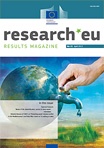 Special feature:'Water of life: desertification, access to clean water'Interviews:Roberto Ronson of CMCC on 'Preventing water-related conflict in the Mediterranean'Peter Wyn-Jones on 'Is bathing in lakes and rivers a thing of the past?'Other highlights:Doctor in a cellClimate change, water conflicts and human securityTesting a hydrogen-fuel-based transport infrastructureA boost to your mobile signalCollecting water from thin airKeeping an eye on rising sea levelsEUA publishes second rankings review report .  A new report entitled “Global university rankings and their impact II” was published by EUA and launched in a special session during the EUA Annual Conference, on 12 April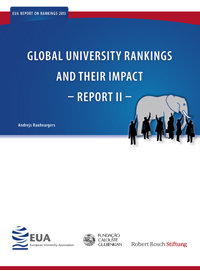 Authored by Andrejs Rauhvargers, the report underlines that there have been significant new developments in the field of international rankings since EUA’s first rankings review report, in 2011. It reveals that the number of international university rankings and other “transparency tools” continues to grow, with the arrival of new rankings and the development of new products by ranking providers. The growing volume of information that is being gathered on universities and the new “products” on offer also strengthen both the influence of the ranking providers and the potential impact of rankings.The report shows that rankings are also impacting on public policy making. The developments outlined in the report also indicate the need for all stakeholders to reflect on the extent to which global rankings are no longer a concern only for a small number of elite institutions but have become a reality for a much broader spectrum of universities as they seek to be included in, or improve their position in one or the other rankings. Discussions that followed the presentation also underlined the continued lack of indicators for addressing teaching quality in an appropriate way, and concluded on the difficulty of conceiving a totally objective ranking. Nevertheless, it was noticed that some rankings providers have themselves started to draw attention to the biases and flaws in the data underpinning rankings, and thus to the dangers of misusing rankings.EUA will now take this work on rankings forward with its new pan-European project (RISP) designed to study the impact of rankings on institutional strategies in more detail and to provide recommendations on how rankings can promote institutional development while also identifying potential pitfalls that universities should avoid.The Global University Rankings and Their Impact Report II is available here. CERN Courier April 2013, Volume 53 Issue 3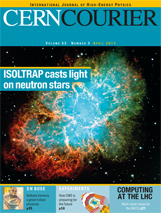 Download digital editionHigher Education PolicyHigher Education Policy – Celebrating 25 Years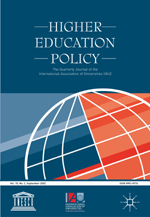 The first 2013 issue of Higher Education Policy contains Jeroen Huisman's editorial celebrating 25 years of the journal. The final issue of the 2013 Volume will be a Special Issue reflecting on research published in the journal over time with the theme, ‘From the Vaults: Revisiting, Revising and Reflecting on Higher Education Policy Research’.The following recent articles, which demonstrate the range and quality of Higher Education Policy, are now free to view until the end of 2013:The Decline of Private Higher Education Daniel C Levy (Volume 26, Issue 1)Uncommon Knowledge: World Bank Policy and the Unmaking of the Knowledge Economy in Africa Milton O Obamba (Volume 26, Issue 1)Graduate Employability: A Review of Conceptual and Empirical Themes Michael Tomlinson (Volume 25, Issue 4)Comprehensive Internationalisation in Latin America Jocelyne Gacel-Ávila (Volume 25, Issue 4)IAU Horizons, World Higher Education NewsIAU Horizons - [Vol. 18, no.3 & Vol.19, no.1]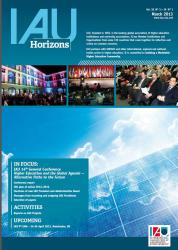 IAU Horizons, the Association's news and information magazine is addressed primarily to IAU Member Institutions and Organizations, but is also sent to a selected audience beyond the IAU Membership such as Ministries of Higher Education, international organizations, national and regional associations of universities and others.Published three times a year, each issue is devoted to a special 'In Focus' topic of interest and debate for the higher education community worldwide.Each issue also features the following sections: IAU Activities, upcoming events and specific projects the IAU has undertaken; IAU Collaboration and Networking; Membership News; New Publications; and a global Calendar of Events.IAU Horizons is available in paper format in English and French and electronically.CONTENTSIn Focus: IAU 14th General Conference on: Higher Education and the Global Agenda – Alternative Paths to the FutureA selection of papersFuture paths of international higher education, by Simon Marginson, AustraliaHigher Education and Globalisation a technical and ethical combination of concepts, by Monique Castillo, FranceTomorrow’s Universities and the Seven Pillars of the Knowledge Revolution, by Ismail Serageldin, EgyptIt Takes Two to Tango: Higher Education Institutions and the Employers, by Pam Fredman, SwedenLanguages:en(2 MB)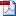 